	Сегодня 1 июня по всей Еврейской Автономной области впервые прошел ФЛЕШМОБ по-детсадовски – утренняя гимнастика «БЫТЬ ЗДОРОВЫМ – ЭТО КЛАССНО!». Наш детский сад с удовольствием присоединился к  этому мероприятию. Сотрудники детского сада, дети вместе с родителями сделали коллективную утреннюю гимнастику. Под ритмичную музыку на свежем воздухе синхронно выполняли разнообразные движения. Было очень весело, все участники зарядились позитивом, бодростью и отличным настроением. 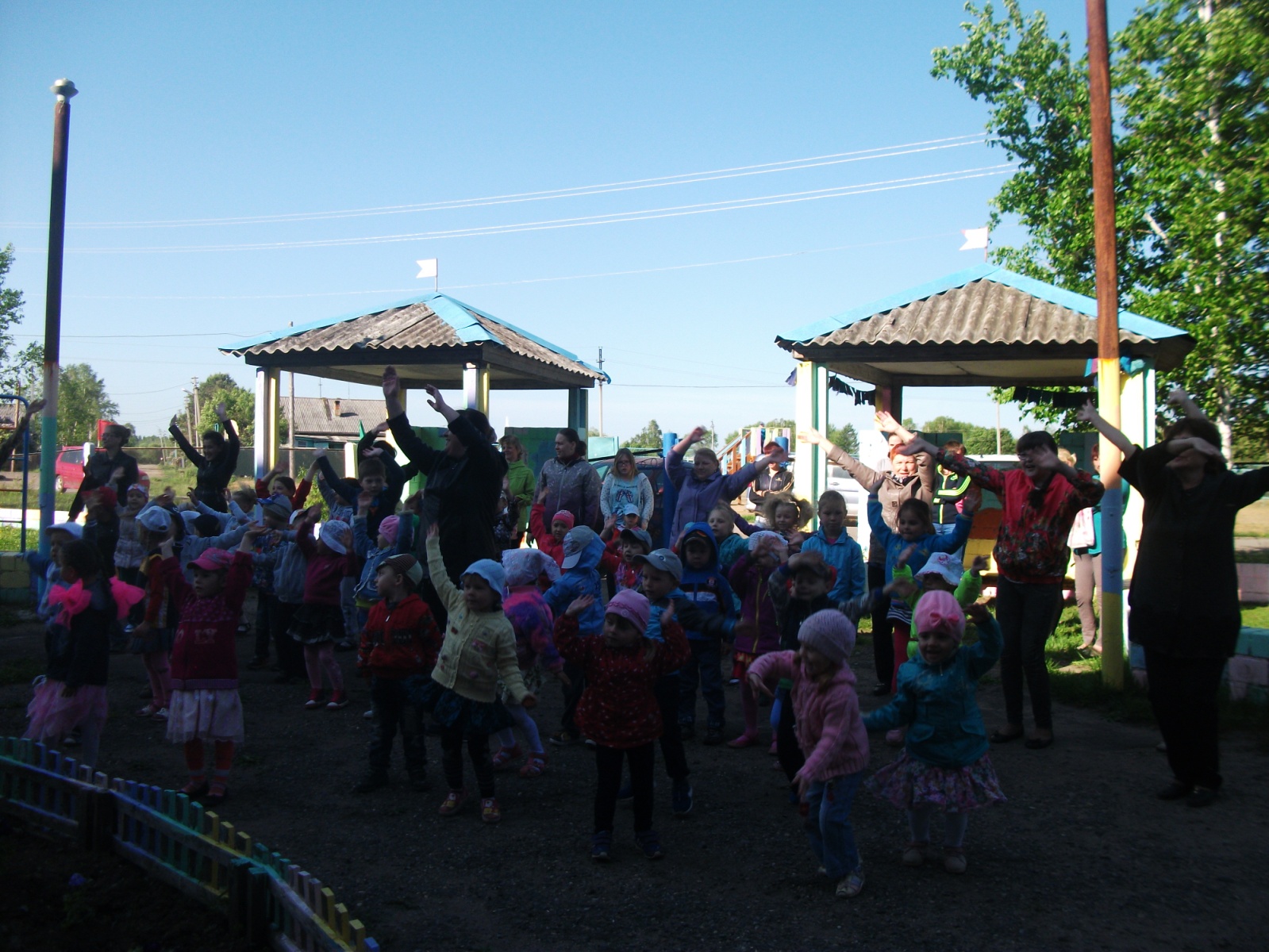 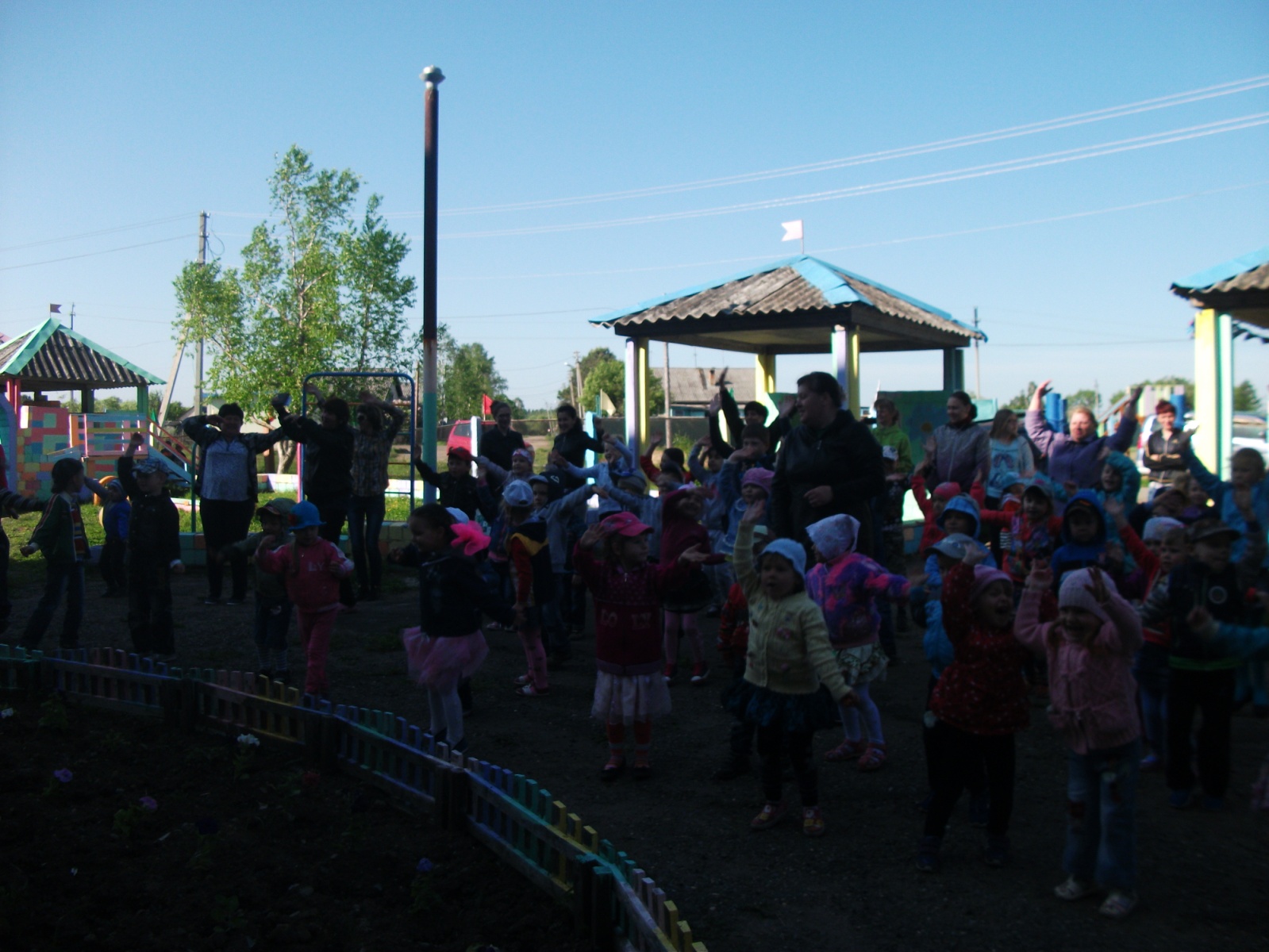 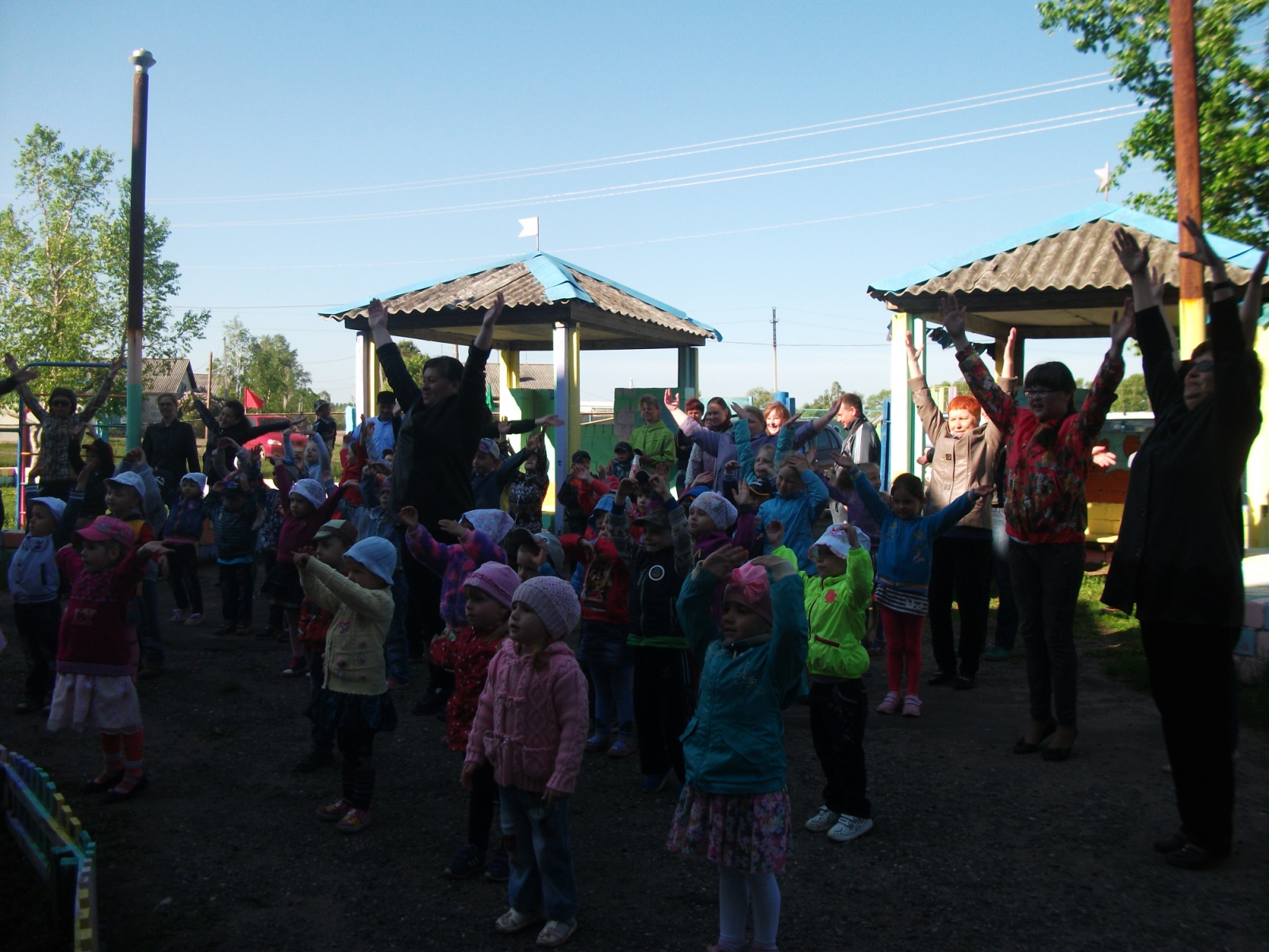 